Expediente Nº:2022017594ESN2024000364-AYUNTAMIENTOdeLOS LLANOS DE ARIDANEN.R.E.L. 01380244_________LA PALMAMiriam Pérez Afonso, Secretaria General del Ayuntamiento de Los Llanos de Aridane,provincia de S/C de Tenerife.CERTIFICO: Que el Alcalde - Presidente de este Ayuntamiento,José JavierPérez Llamas, el día 1 de febrero de 2024 ha dictado la resolución Nº 2024000316que a continuación se transcribe:"1RECTIFICACIÓN POR ERROR MATERIAL DE LA RESOLUCIÓN DE ALCALDÍA 2024000076 DE FECHA5 DE ENERO DE 2024, DE CESE DE PERSONAL LABORAL INDEFINIDO NO FIJO YRECONOCIMIENTO DE ANTIGÜEDAD DE FUNCIONARIOS DE ESTE AYUNTAMIENTO.Resultando que se ha detectado error material en la Resolución de la Alcaldía2024000076, de fecha 15 de enero, donde dice:"Visto que mediante Resolución del órgano competente Nº 2024000008, de fecha4de enero de 2024, se acordó el:"NOMBRAMIENTO DE ASPIRANTES EN EL PROCESO SELECTIVO DESTINADO A LA COBERTURA DECUATRO (4) PLAZAS DE PERSONAL FUNCIONARIO, DELINEANTES, GRUPO DE CLASIFICACIÓN C,SUBGRUPO C1, MEDIANTE EL SISTEMA DE CONCURSO EN TURNO LIBRE, EN EL PROCESO DEESTABILIZACIÓN DEL EMPLEO TEMPORAL DEL AYUNTAMIENTO DE LOS LLANOS DE ARIDANE”.Visto que tras efectuar promesa al amparo de la fórmula legal, se otorgaposesión del expresado cargo a D. DIEGO HERNÁNDEZ GÓMEZ, con D.N.I. 42.179.722-E,a D. JOSÉ ANTONIO PALOMARES BLANCO, con D.N.I. 42.182.843-S, y a DÑA. VERÓNICAMONTELONGO FERNÁNDEZ, con D.N.I. 42.185.272-Y, FUNCIONARIOS, PERTENECIENTES A LAESCALA DE ADMINISTRACIÓN ESPECIAL, GRUPO C, SUBGRUPO C2, con fecha de 11 de enerode 2024”Debe decir:Visto que mediante Resolución del órgano competente Nº 2024000008, de fecha 4de enero de 2024, se acordó el:"NOMBRAMIENTO DE ASPIRANTES EN EL PROCESO SELECTIVO DESTINADO A LA COBERTURA DECUATRO (4) PLAZAS DE PERSONAL FUNCIONARIO, DELINEANTES, GRUPO DE CLASIFICACIÓN C,SUBGRUPO C1, MEDIANTE EL SISTEMA DE CONCURSO EN TURNO LIBRE, EN EL PROCESO DEESTABILIZACIÓN DEL EMPLEO TEMPORAL DEL AYUNTAMIENTO DE LOS LLANOS DE ARIDANE”.Visto que tras efectuar promesa al amparo de la fórmula legal, se otorgaposesión del expresado cargo a D. DIEGO HERNÁNDEZ GÓMEZ, con D.N.I. 42.179.722-E,a D. JOSÉ ANTONIO PALOMARES BLANCO, con D.N.I. 42.182.843-S, y a DÑA. VERÓNICAMONTELONGO FERNÁNDEZ, con D.N.I. 42.185.272-Y, FUNCIONARIOS, PERTENECIENTES A LAESCALA DE ADMINISTRACIÓN ESPECIAL, GRUPO C, SUBGRUPO C1, con fecha de 11 de enerode 2024.Considerando que según lo previsto en el artículo 109.2 de la Ley 39/2015, de 1 deoctubre, del Procedimiento Administrativo Común de las Administraciones Públicas,las Administraciones Públicas podrán rectificar en cualquier momento de oficio loserrores materiales, de hecho o aritméticos existentes en sus actos.Considerando las atribuciones que a esta Alcaldía Presidencia confiere lalegislación vigente, con esta fecha, RESUELVO:Excmo. Ayuntamiento de Los Llanos de Aridane – CIF: P3802400F • Plaza de España S/N. C.P. 38760. Los Llanos de Aridane. La Palma • Tfno.: 922 460 111 • Fax.: 922 461 264www.aridane.org • eadmin.aridane.org • e-mail: informacion@aridane.orgFirmado por:MIRIAM PÉREZ AFONSO - Secretaria General Ver firmaJOSÉ JAVIER PÉREZ LLAMAS - Alcalde-Presidente Ver firmaFecha: 01-02-2024 13:39:51Fecha: 01-02-2024 13:59:25Nº expediente administrativo: 2022-017594 Código Seguro de Verificación (CSV): 85289FA6174E486094010B4B71F0907EComprobación CSV: https://eadmin.aridane.org//publico/documento/85289FA6174E486094010B4B71F0907E .Fecha de sellado electrónico: 20-02-2024 09:55:20 Ver sello- 1/5 -Fecha de emisión de esta copia: 20-02-2024 09:55:20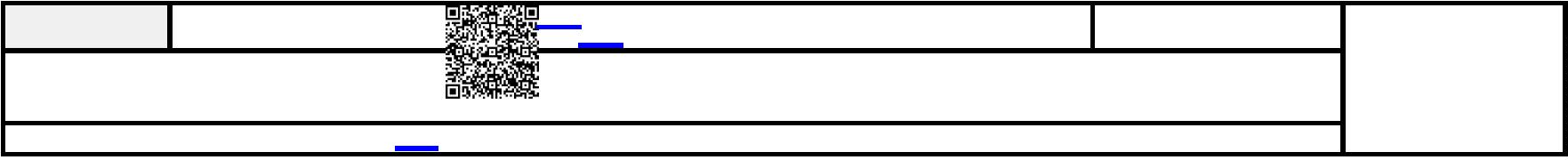 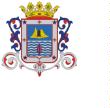 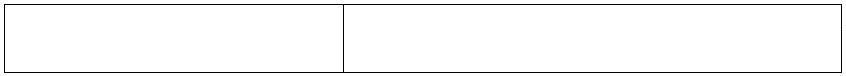 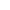 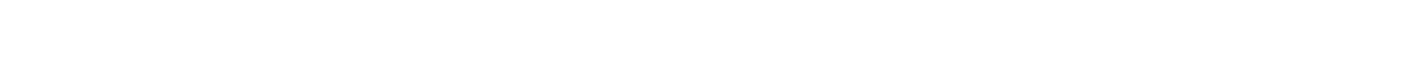 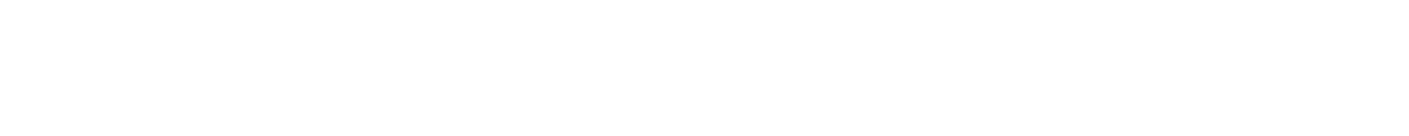 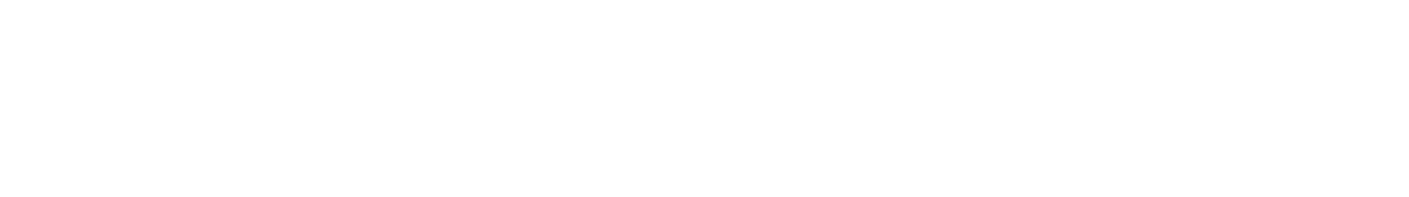 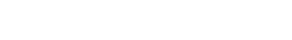 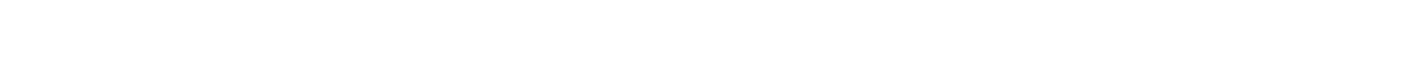 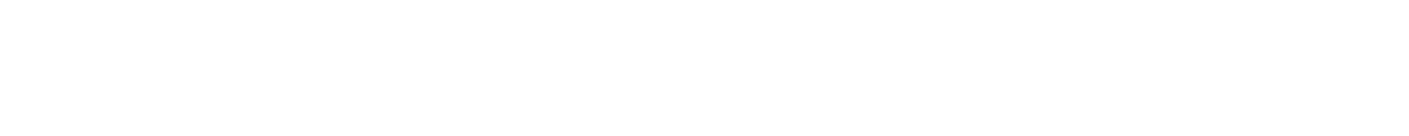 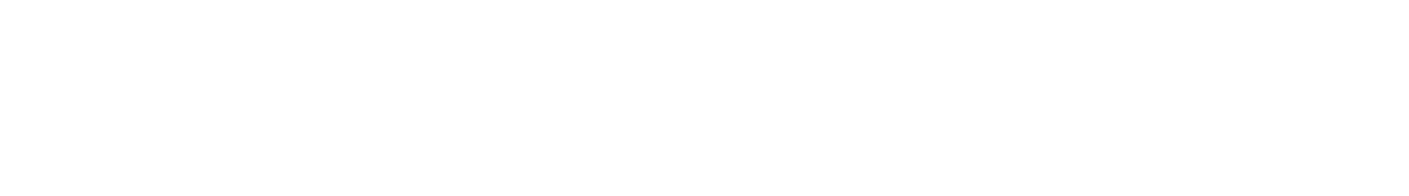 Expediente Nº:2022017594ESN2024000364-AYUNTAMIENTOdeLOS LLANOS DE ARIDANEN.R.E.L. 01380244_________LA PALMAPrimero.- Rectificar la Resolución de la Alcaldía 2024000076, de fecha 15 de enero,que queda redactado de la siguiente manera:"RESOLUCION CESE DE PERSONAL LABORAL INDEFINIDO NO FIJO Y RECONOCIMIENTO DEANTIGÜEDAD DE FUNCIONARIOS DE ESTE AYUNTAMIENTO.Visto que mediante Resolución del órgano competente Nº 2024000006, de fecha 4de enero de 2024, se acordó el:"NOMBRAMIENTO DE ASPIRANTE EN EL PROCESO SELECTIVO DESTINADO A LA COBERTURA DE DOS(2) PLAZAS DE PERSONAL FUNCIONARIO, AGENTE NOTIFICADOR, GRUPO DE CLASIFICACIÓN C,SUBGRUPO C2, MEDIANTE EL SISTEMA DE CONCURSO EN TURNO LIBRE, EN EL PROCESO DEESTABILIZACIÓN DEL EMPLEO TEMPORAL DEL AYUNTAMIENTO DE LOS LLANOS DE ARIDANE”Visto que tras efectuar promesa al amparo de la fórmula legal, se otorgaposesión del expresado cargo a D. ROBERTO RODRÍGUEZ RUIZ, con D.N.I. 42.185.011-K,y a D. JESÚS ROBERTO RODRÍGUEZ MARTÍN, con D.N.I. 42.168.107-E, FUNCIONARIOS,PERTENECIENTES A LA ESCALA DE ADMINISTRACIÓN ESPECIAL, GRUPO C, SUBGRUPO C2, confecha de 11 de enero de 2024.Visto que mediante Resolución del órgano competente Nº 2024000008, de fecha 4de enero de 2024, se acordó el:"NOMBRAMIENTO DE ASPIRANTE EN EL PROCESO SELECTIVO DESTINADO A LA COBERTURA DE DOS(2) PLAZAS DE PERSONAL FUNCIONARIO, ADMINISTRATIVO-A, GRUPO DE CLASIFICACIÓN C,SUBGRUPO C1, MEDIANTE EL SISTEMA DE CONCURSO EN TURNO LIBRE, EN EL PROCESO DEESTABILIZACIÓN DEL EMPLEO TEMPORAL DEL AYUNTAMIENTO DE LOS LLANOS DE ARIDANE”.Visto que tras efectuar promesa al amparo de la fórmula legal, se otorgaposesión del expresado cargo a DÑA. MARÍA JOSÉ PÉREZ CASTRO, con D.N.I.42.168.754-W y a DÑA. MARÍA ELENA RODRÍGUEZ PÉREZ, con D.N.I. 42.163.231-E,FUNCIONARIAS, PERTENECIENTES A LA ESCALA DE ADMINISTRACIÓN GENERAL, GRUPO C,SUBGRUPO C1, con fecha de 11 de enero de 2024.Visto que mediante Resolución del órgano competente Nº 2024000008, de fecha 4de enero de 2024, se acordó el:"NOMBRAMIENTO DE ASPIRANTES EN EL PROCESO SELECTIVO DESTINADO A LA COBERTURA DECUATRO (4) PLAZAS DE PERSONAL FUNCIONARIO, DELINEANTES, GRUPO DE CLASIFICACIÓN C,SUBGRUPO C1, MEDIANTE EL SISTEMA DE CONCURSO EN TURNO LIBRE, EN EL PROCESO DEESTABILIZACIÓN DEL EMPLEO TEMPORAL DEL AYUNTAMIENTO DE LOS LLANOS DE ARIDANE”.Visto que tras efectuar promesa al amparo de la fórmula legal, se otorgaposesión del expresado cargo a D. DIEGO HERNÁNDEZ GÓMEZ, con D.N.I. 42.179.722-E,a D. JOSÉ ANTONIO PALOMARES BLANCO, con D.N.I. 42.182.843-S, y a DÑA. VERÓNICAMONTELONGO FERNÁNDEZ, con D.N.I. 42.185.272-Y, FUNCIONARIOS, PERTENECIENTES A LAESCALA DE ADMINISTRACIÓN ESPECIAL, GRUPO C, SUBGRUPO C1, con fecha de 11 de enerode 2024.Visto que mediante Resolución del órgano competente Nº 2024000010, de fecha 4de enero de 2024, se acordó el:Excmo. Ayuntamiento de Los Llanos de Aridane – CIF: P3802400F • Plaza de España S/N. C.P. 38760. Los Llanos de Aridane. La Palma • Tfno.: 922 460 111 • Fax.: 922 461 264www.aridane.org • eadmin.aridane.org • e-mail: informacion@aridane.orgFirmado por:MIRIAM PÉREZ AFONSO - Secretaria GeneralJOSÉ JAVIER PÉREZ LLAMAS - Alcalde-PresidenteFecha: 01-02-2024 13:39:51Fecha: 01-02-2024 13:59:25Nº expediente administrativo: 2022-017594 Código Seguro de Verificación (CSV): 85289FA6174E486094010B4B71F0907EComprobación CSV: https://eadmin.aridane.org//publico/documento/85289FA6174E486094010B4B71F0907E .Fecha de sellado electrónico: 20-02-2024 09:55:20- 2/5 -Fecha de emisión de esta copia: 20-02-2024 09:55:20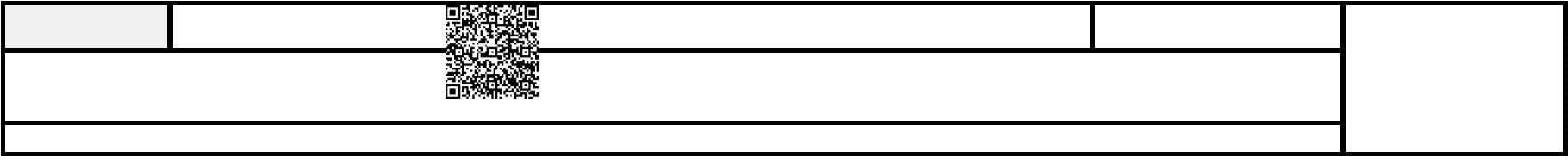 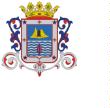 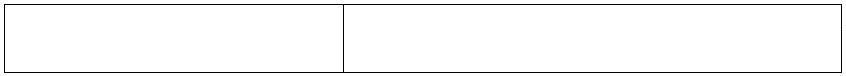 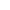 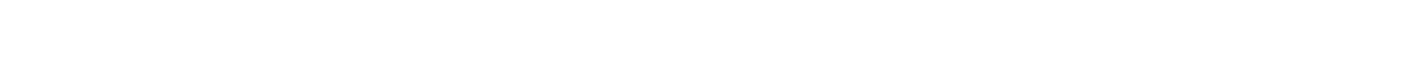 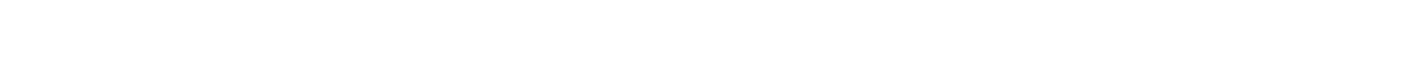 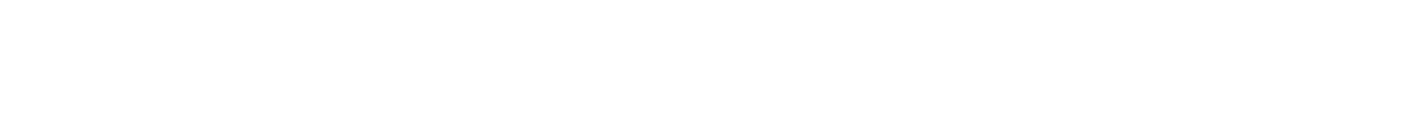 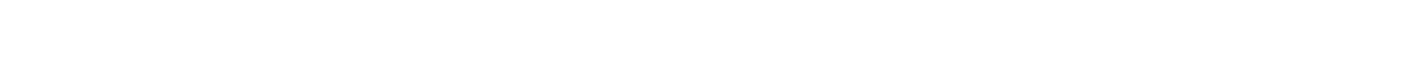 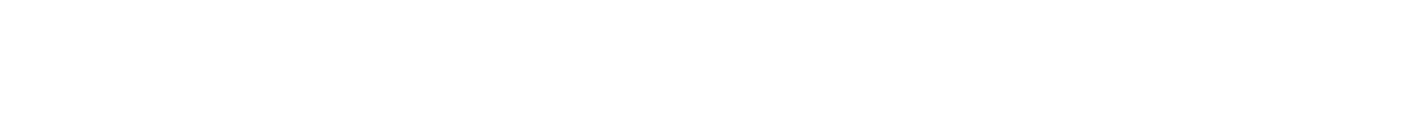 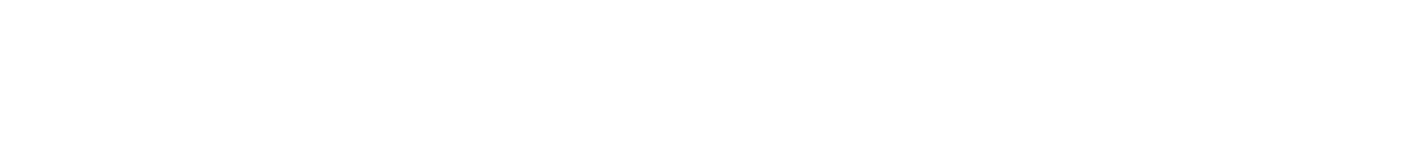 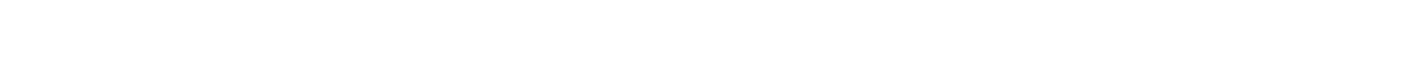 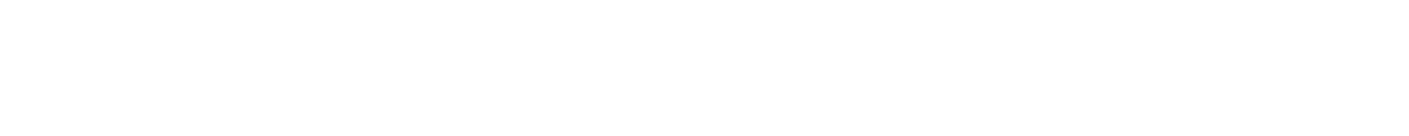 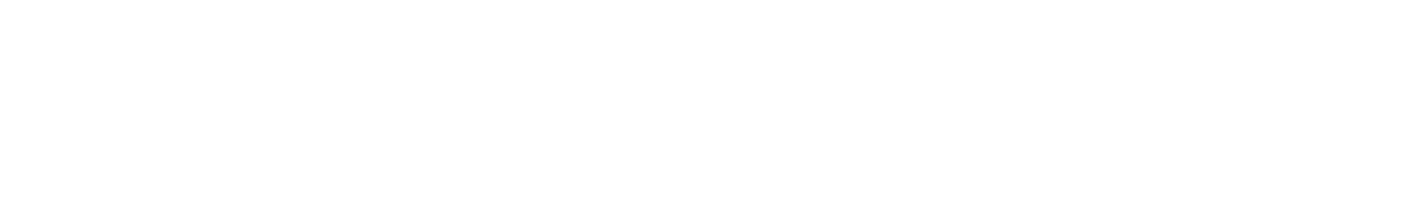 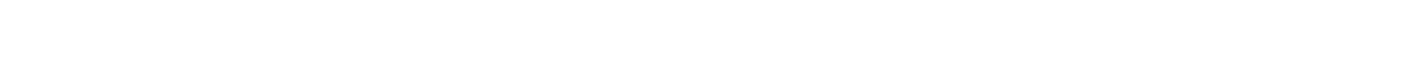 Expediente Nº:2022017594ESN2024000364-AYUNTAMIENTOdeLOS LLANOS DE ARIDANEN.R.E.L. 01380244_________LA PALMA"NOMBRAMIENTO DE ASPIRANTE EN EL PROCESO SELECTIVO DESTINADO A LA COBERTURA DE UNAPLAZA DE PERSONAL FUNCIONARIO, TÉCNICO ESPECIALISTA EN INFORMÁTICA, GRUPO DECLASIFICACIÓN C, SUBGRUPO C1, MEDIANTE EL SISTEMA DE CONCURSO EN TURNO LIBRE, EN ELPROCESO DE ESTABILIZACIÓN DEL EMPLEO TEMPORAL DEL AYUNTAMIENTO DE LOS LLANOS DEARIDANE”Visto que tras efectuar promesa al amparo de la fórmula legal, se otorgaposesión del expresado cargo a D. RICARDO BRITO FERNÁNDEZ, con D.N.I. 42.181.444-L,FUNCIONARIO, PERTENECIENTE A LA ESCALA DE ADMINISTRACIÓN ESPECIAL, GRUPO C,SUBGRUPO C1, con fecha de 11 de enero de 2024.Visto que mediante Resolución del órgano competente Nº 2024000007, de fecha 4de enero de 2024, se acordó el:"NOMBRAMIENTO DE ASPIRANTE EN EL PROCESO SELECTIVO DESTINADO A LA COBERTURA DEDIECISEIS (16) PLAZAS DE PERSONAL FUNCIONARIO, AUXILIARES ADMINISTRATIVOS, GRUPO DECLASIFICACIÓN C, SUBGRUPO C2, MEDIANTE EL SISTEMA DE CONCURSO EN TURNO LIBRE, EN ELPROCESO DE ESTABILIZACIÓN DEL EMPLEO TEMPORAL DEL AYUNTAMIENTO DE LOS LLANOS DEARIDANE”Visto que tras efectuar promesa al amparo de la fórmula legal, se otorgaposesión del expresado cargo a DÑA. MARIA JENNY LORENZO SANCHEZ, con D.N.I.42.173.081-M, DÑA. MARÍA ISABEL REYES MEDINA, con D.N.I. 42.170.366-G, DÑA. MARÍAJOSÉ MEDINA DUBOIS, con D.N.I. 42.179.487-V, D. JESÚS MANUEL CAMACHO PÉREZ, conD.N.I. 42.166.908-L, DÑA. MARÍA EUGENIA CABRERA REYES, con D.N.I.42178885-J, D.OSCAR PÉREZ DOMÍNGUEZ, con D.N.I. 42.187.557-Z, D. JONAY GIL ÁLVAREZ, con D.N.I.42.189.342-M, DÑA. MARTA CRISTINA VENTURA ACOSTA, con D.N.I. 42.181.150-R, DÑAMÓNICA BRITO FERRAZ, con D.N.I. M42.182.504-K, DÑA. JESICA ACOSTA MACHÍN, conD.N.I. 42.193.128-L, DÑA. FÁTIMA VIÑA PÉREZ, con D.N.I. 42.190.300-C, DÑA. NATALIARODRÍGUEZ CÁCERES, con D.N.I. 42.189.789-S, DÑA. GUACIMARA LEÓN DÍAZ, con D.N.I.42.192.257-E, D. JONAY LORENZO GONZÁLEZ, con D.N.I. 42.188.059-X, DÑA. LUZ MARINALÓPEZ PÉREZ, con D.N.I. 42.173.669-H FUNCIONARIOS, PERTENECIENTES A LA ESCALA DEADMINISTRACIÓN GENERAL, GRUPO C, SUBGRUPO C2, con fecha de 11 de enero de 2024.En uso de las competencias que a esta Alcaldía atribuye el artículo 21 la Ley7/1985, de 2 de abril, Reguladora de las Bases del Régimen Local; la Ley 53/1984,de 26 de diciembre, de Incompatibilidades del Personal al Servicio de lasAdministraciones Públicas con efectos de 3 de noviembre de 2023, artículo 10 y laLey 70/1978, de 26 de diciembre, de reconocimiento de servicios previos en laAdministración Pública, apartados 1 y 2 del artículo 1, vengo a DECRETAR:Primero: El cese de los funcionarios como personal laboral indefinido no fijode este Ayuntamiento.Segundo:El reconocimiento al funcionario DÑA. MARIA JENNY LORENZO SANCHEZ, con D.N.I.42.173.081-M de su antigüedad por los servicios prestados en la Administración conefectos de 04-08-1995.El reconocimiento al funcionario DÑA. MARÍA ISABEL REYES MEDINA, con D.N.I.2.170.366-G de su antigüedad por los servicios prestados en la Administración con4efectos de 02-08-1999.Excmo. Ayuntamiento de Los Llanos de Aridane – CIF: P3802400F • Plaza de España S/N. C.P. 38760. Los Llanos de Aridane. La Palma • Tfno.: 922 460 111 • Fax.: 922 461 264www.aridane.org • eadmin.aridane.org • e-mail: informacion@aridane.orgFirmado por:MIRIAM PÉREZ AFONSO - Secretaria GeneralJOSÉ JAVIER PÉREZ LLAMAS - Alcalde-PresidenteFecha: 01-02-2024 13:39:51Fecha: 01-02-2024 13:59:25Nº expediente administrativo: 2022-017594 Código Seguro de Verificación (CSV): 85289FA6174E486094010B4B71F0907EComprobación CSV: https://eadmin.aridane.org//publico/documento/85289FA6174E486094010B4B71F0907E .Fecha de sellado electrónico: 20-02-2024 09:55:20- 3/5 -Fecha de emisión de esta copia: 20-02-2024 09:55:20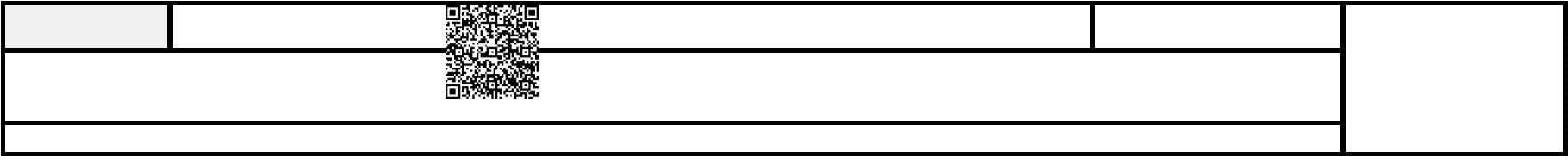 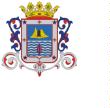 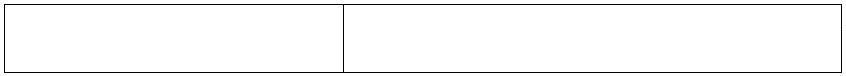 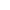 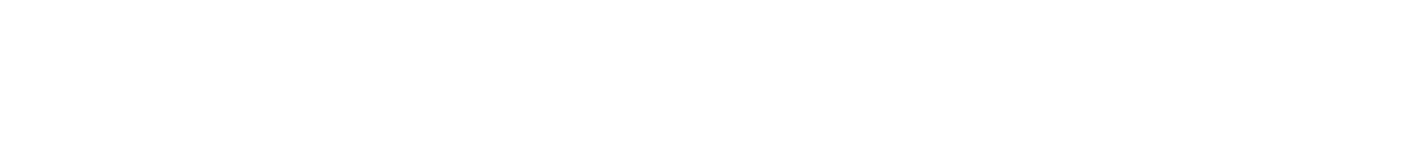 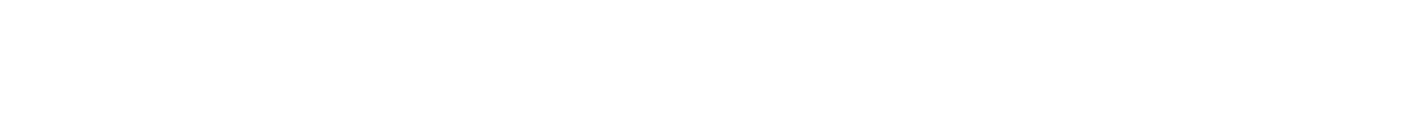 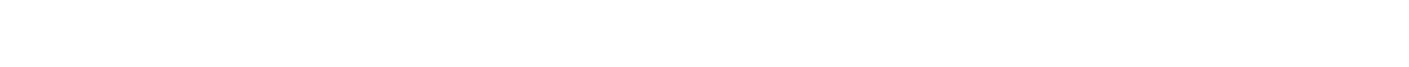 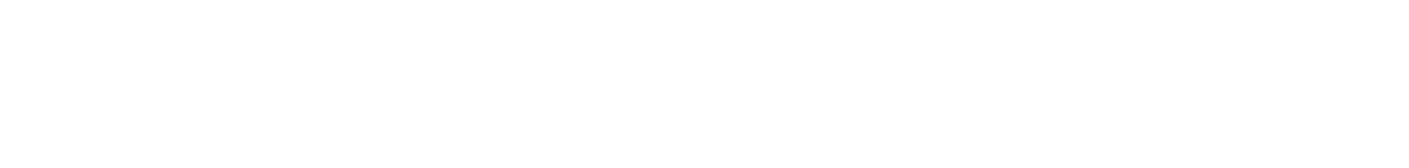 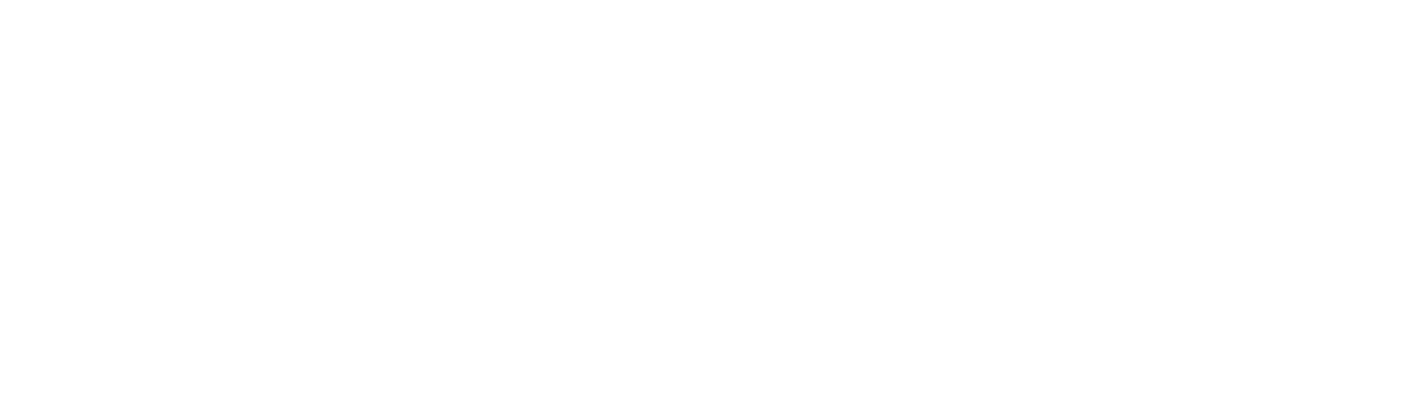 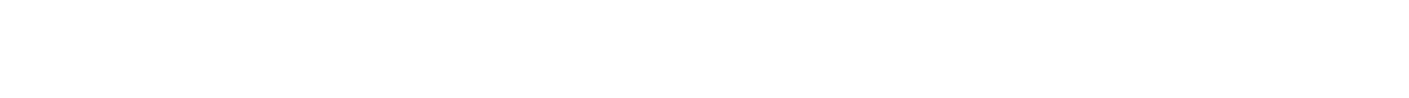 Expediente Nº:2022017594ESN2024000364-AYUNTAMIENTOdeLOS LLANOS DE ARIDANEN.R.E.L. 01380244_________LA PALMAEl reconocimiento al funcionario DÑA. MARÍA JOSÉ PÉREZ CASTRO, con D.N.I.42.168.754-W de su antigüedad por los servicios prestados en la Administración conefectos de 19-04-1994.El reconocimiento al funcionario DÑA. MARÍA JOSÉ MEDINA DUBOIS, con D.N.I.2.179.487-V de su antigüedad por los servicios prestados en la Administración conefectos de 31-07-1998.El reconocimiento al funcionario DÑA. MARÍA ELENA RODRÍGUEZ PÉREZ, con D.N.I.2.163.231-E, de su antigüedad por los servicios prestados en la Administración conefectos de 13-04-1988.El reconocimiento al funcionario D. JESÚS ROBERTO RODRÍGUEZ MARTÍN, con44D.N.I. 42.168.107-E, de su antigüedad por los servicios prestados en laAdministración con efectos de 25-03-1993.El reconocimiento al funcionario D. JESÚS MANUEL CAMACHO PÉREZ, con D.N.I.42.166.908-L, de su antigüedad por los servicios prestados en la Administración conefectos de 18-12-1999.El reconocimiento al funcionario D.2.179.722-E de su antigüedad por los servicios prestados en la Administración conefectos de 14-04-1997.DIEGO HERNÁNDEZ GÓMEZ, con D.N.I.4El reconocimiento al funcionario D. JOSÉ ANTONIO PALOMARES BLANCO, con D.N.I.42.182.843-S, de su antigüedad por los servicios prestados en la Administración conefectos de 42.182.843-S.El reconocimiento al funcionario DÑA. MARÍA EUGENIA CABRERA REYES, conD.N.I.42178885-J, de su antigüedad por los servicios prestados en la Administracióncon efectos de 42.178.885-J.El reconocimiento al funcionario DÑA. VERÓNICA MONTELONGO FERNÁNDEZ, conD.N.I. 42.185.272-Y, de su antigüedad por los servicios prestados en laAdministración con efectos de 14-04-1999.El reconocimiento al funcionario D. OSCAR PÉREZ DOMÍNGUEZ, con D.N.I.42.187.557-Z, de su antigüedad por los servicios prestados en la Administración conefectos de 10-06-2003.El reconocimiento al funcionario D. JONAY GIL ÁLVAREZ, con D.N.I.2.189.342-M, de su antigüedad por los servicios prestados en la Administración conefectos de 06-02-2003.El reconocimiento al funcionario DÑA. MARTA CRISTINA VENTURA ACOSTA, con4D.N.I. 42.181.150-R, de su antigüedad por los servicios prestados en laAdministración con efectos de 07-06-1999.El reconocimiento al funcionario DÑA MÓNICA BRITO FERRAZ, con D.N.I.M42.182.504-K, de su antigüedad por los servicios prestados en la Administracióncon efectos de 17-12-2003.El reconocimiento al funcionario DÑA. JESICA ACOSTA MACHÍN, con D.N.I.42.193.128-L, de su antigüedad por los servicios prestados en la Administración conefectos de 22-10-2007.El reconocimiento al funcionario DÑA. FÁTIMA VIÑA PÉREZ, con D.N.I.2.190.300-C, de su antigüedad por los servicios prestados en la Administración conefectos de 18-07-2005.El reconocimiento al funcionario DÑA. NATALIA RODRÍGUEZ CÁCERES, con D.N.I.2.189.789-S, de su antigüedad por los servicios prestados en la Administración conefectos de 23-06-2008.El reconocimiento al funcionario DÑA. GUACIMARA LEÓN DÍAZ, con D.N.I.2.192.257-E, de su antigüedad por los servicios prestados en la Administración conefectos de 02-05-2007.El reconocimiento al funcionario D. RICARDO BRITO FERNÁNDEZ, con D.N.I.2.181.444-L, de su antigüedad por los servicios prestados en la Administración con4444efectos de 05-09-2008.Excmo. Ayuntamiento de Los Llanos de Aridane – CIF: P3802400F • Plaza de España S/N. C.P. 38760. Los Llanos de Aridane. La Palma • Tfno.: 922 460 111 • Fax.: 922 461 264www.aridane.org • eadmin.aridane.org • e-mail: informacion@aridane.orgFirmado por:MIRIAM PÉREZ AFONSO - Secretaria GeneralJOSÉ JAVIER PÉREZ LLAMAS - Alcalde-PresidenteFecha: 01-02-2024 13:39:51Fecha: 01-02-2024 13:59:25Nº expediente administrativo: 2022-017594 Código Seguro de Verificación (CSV): 85289FA6174E486094010B4B71F0907EComprobación CSV: https://eadmin.aridane.org//publico/documento/85289FA6174E486094010B4B71F0907E .Fecha de sellado electrónico: 20-02-2024 09:55:20- 4/5 -Fecha de emisión de esta copia: 20-02-2024 09:55:20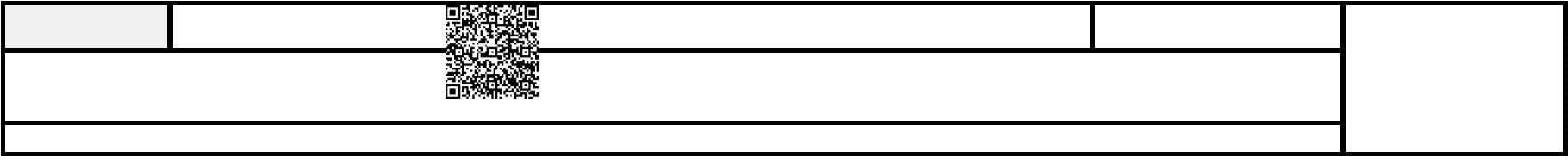 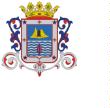 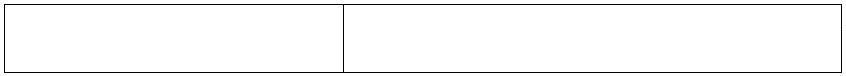 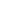 Expediente Nº:2022017594ESN2024000364-AYUNTAMIENTOdeLOS LLANOS DE ARIDANEN.R.E.L. 01380244_________LA PALMAEl reconocimiento al funcionario D. JONAY LORENZO GONZÁLEZ, con D.N.I.42.188.059-X, de su antigüedad por los servicios prestados en la Administración conefectos de 07-01-2010.El reconocimiento al funcionario D. ROBERTO RODRÍGUEZ RUIZ, con D.N.I.2.185.011-K, de su antigüedad por los servicios prestados en la Administración conefectos de 03-05-2010.El reconocimiento al funcionario DÑA. LUZ MARINA LÓPEZ PÉREZ, con D.N.I.2.173.669-H , de su antigüedad por los servicios prestados en la Administración44con efectos de 18-09-2008.Tercero: Notificar la presente Resolución a Secretaría, Intervención yRecursos Humanos, y a los interesados a los efectos oportunos".El Alcalde,Fdo: José Javier Pérez LlamasDOCUMENTO FIRMADO ELECTRÓNICAMENTE".Y para que así conste expido la presente, de orden y con el visto bueno de elAlcalde - Presidente de este ayuntamiento José Javier Pérez Llamas, en la Ciudad deLos Llanos de Aridane.Documento firmado electrónicamenteExcmo. Ayuntamiento de Los Llanos de Aridane – CIF: P3802400F • Plaza de España S/N. C.P. 38760. Los Llanos de Aridane. La Palma • Tfno.: 922 460 111 • Fax.: 922 461 264www.aridane.org • eadmin.aridane.org • e-mail: informacion@aridane.orgFirmado por:MIRIAM PÉREZ AFONSO - Secretaria GeneralJOSÉ JAVIER PÉREZ LLAMAS - Alcalde-PresidenteFecha: 01-02-2024 13:39:51Fecha: 01-02-2024 13:59:25Nº expediente administrativo: 2022-017594 Código Seguro de Verificación (CSV): 85289FA6174E486094010B4B71F0907EComprobación CSV: https://eadmin.aridane.org//publico/documento/85289FA6174E486094010B4B71F0907E .Fecha de sellado electrónico: 20-02-2024 09:55:20- 5/5 -Fecha de emisión de esta copia: 20-02-2024 09:55:20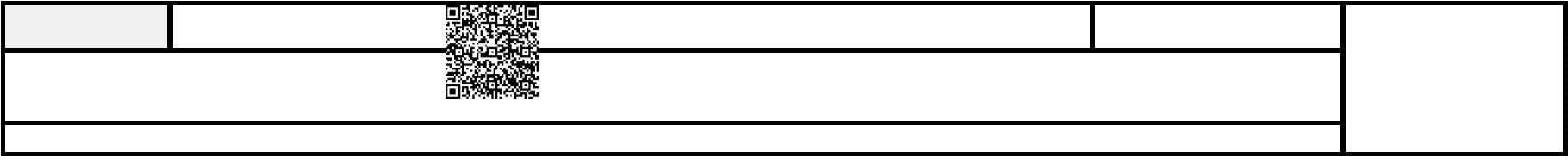 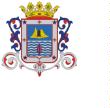 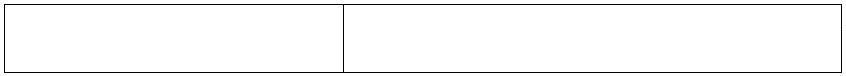 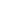 